ПРОЄКТЛьвівська обласна радаРішенняВідповідно до пунктів 16, 17 частини першої статті 43 Закону України «Про місцеве самоврядування в Україні», Бюджетного кодексу України, Стратегії розвитку Львівської області на період до 2021-2027 років; з метою створення необхідних соціально-економічних, нормативно-правових, організаційно-технічних умов для здійснення  заходів щодо розвитку фізичної культури та спорту у Львівській області;  враховуючи висновки постійних комісії з питань молоді та спорту і бюджету та соціально-економічного розвитку, Львівська обласна рада:ВИРІШИЛА:Внести зміни до обласної програми  «Комплексна програма розвитку фізичної культури та спорту Львівщини на період до 2021  року», затвердженої рішенням обласної ради від 11.12.2018 № 766, а саме викласти назву програми в такій редакції: «Комплексна програма розвитку фізичної культури та спорту Львівщини на період до 2023  року» (далі – Програма) та затвердити  у новій редакції, що додається.Львівській обласній державній адміністрації (М. Козицький) забезпечити виконання Програми.Контроль за виконанням рішення покласти на постійні комісії з питань молоді та спорту (Т. Бей) і бюджету та соціально-економічного розвитку (В. Квурт) Львівської обласної ради.Голова обласної ради                                                                          Ірина ГРИМАК  Додаток до проєкту рішенняЛьвівська обласна рада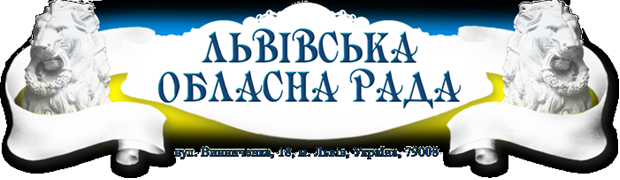 Львівська обласна державна адміністрація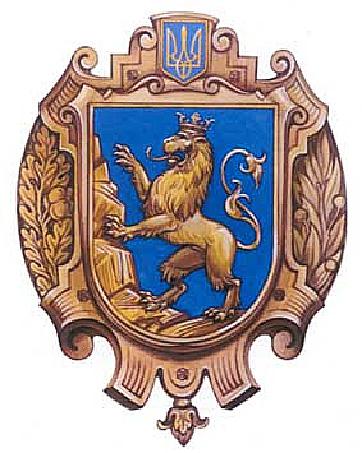 Комплексна програма розвитку фізичної культури та спорту Львівщини на період до 2023 рокуЛьвів  - 2020 ЗМІСТОБЛАСНА ПРОГРАМА
«Комплексна програма розвитку фізичної культури та спорту Львівщини на період до 2023  року»1. Визначення проблемиОбласну програму «Комплексна програма розвитку фізичної культури та спорту Львівщини на період до 2023  року» (далі – Програма) розроблено відповідно до Законів України «Про фізичну культуру і спорт», «Про місцеві державні адміністрації», Стратегічних цілей 2 «Якість життя» (2.1. Здоров’я населення: 2.1.5. Розвиток фізичної культури та професійного спорту серед населення) та 5 «Туристична привабливість» (5.1. Підвищення атракційності та інфраструктурного забезпечення туризму, курортів, оздоровлення, спорту те рекреації: 5.1.2. Розбудова санаторно-курортної та спортивно-рекреаційної інфраструктури) Стратегії розвитку Львівської області на період до 2021-2027 років, а також відповідно до Указу Президента України від 9 лютого 2016 року № 42/2016 «Про Національну стратегію з оздоровчої рухової активності в Україні на період до 2025 року «Рухова активність – здоровий спосіб життя – здорова нація» та Постанови Кабінету Міністрів України  від   4 листопада 2020 року № 1089 «Про затвердження Стратегії розвитку фізичної культури та спорту на період до 2028 року».Реалізація державної політики у сфері фізичної культури та спорту у Львівській області впродовж останніх років зумовила позитивні зміни, зокрема щодо покращення матеріально-технічної бази фізкультурно-спортивного руху.Проте стан матеріально-технічної бази сфери фізичної культури і спорту за місцем проживання, навчання та в місцях масового відпочинку населення області потребує подальшого покращення. Рівень забезпечення населення, зокрема сільського, сучасними спортивними майданчиками (із розрахунку на 10 тис. осіб) у 5-6 разів нижчий від європейських стандартів. При цьому понад 70 відсотків існуючих спортивних споруд, розташованих на території області, не відповідають сучасним вимогам і потребують оновлення. 2. Мета ПрограмиМетою Програми є:- створення  необхідних соціально-економічних, нормативно-правових, організаційно-технічних умов для здійснення  заходів щодо розвитку фізичної культури та спорту у Львівській області;- зміцнення здоров’я населення шляхом створення умов для організації занять фізичною культурою і спортом у місцях проживання, масового відпочинку та навчання, формування серед населення навичок ведення здорового способу життя, організація змістовного дозвілля, профілактика правопорушень, шкідливих звичок тощо;- покращення стану матеріально-технічної бази збірних команд області з олімпійських та не олімпійських видів спорту; - створення належних умов спортсменам – членам національних збірних команд України та їх тренерам для підготовки до офіційних міжнародних змагань;- створення сприятливих умов для реалізації на Львівщині професійного потенціалу дитячо-юнацьких тренерів з видів спорту;- сприяння розвитку спортивної інфраструктури області, утвердження авторитету Львівщини в Україні та за її межами тощо.3. Відповідальні виконавці Програми   Відповідальним виконавцем Програми є управління фізичної культури та спорту  обласної державної адміністрації. Відповідальними виконавцями в частині забезпечення виконання робіт є балансоутримувачі споруд – міські, сільські, селищні ради, об’єднані територіальні громади та районні ради.4. Фінансування Програми4.1. Фінансування Програми здійснюється за рахунок коштів обласного бюджету, державного бюджету, місцевих бюджетів та інших джерел, не заборонених чинним законодавством. 4.2. Головним розпорядником коштів виступає управління фізичної культури та спорту обласної державної адміністрації.4.3. Перерахування коштів з обласного бюджету здійснюється на підставі заявок головного розпорядника коштів щодо їх потреби, у межах затверджених обсягів видатків на цю мету в обласному бюджеті, з урахуванням обсягів виконаних робіт, співфінансування з місцевих бюджетів та помісячного розпису.4.4. Складання і подання фінансової звітності про використання коштів здійснюється в установленому законодавством порядку. Контроль за цільовим та ефективним використанням коштів покладається на головних розпорядників коштів, органи місцевого самоврядування, замовника та виконавців робіт.4.5. Інформація про використання коштів та виконані роботи в розрізі об'єктів, за необхідності – надання копій підтверджувальних документів, подається замовниками робіт в управління фізичної культури та спорту обласної державної адміністрації за встановленою формою в тижневий термін після закінчення звітного місяця.4.6. Управління фізичної культури та спорту обласної державної адміністрації подає зведену інформацію в розрізі об’єктів і територій департаменту фінансів обласної державної адміністрації і постійній комісії Львівської обласної ради з питань молодіжної політики, фізичної культури та спорту до 15 числа після закінчення звітного місяця та щоквартально – Львівській обласній раді.4.7. Передбачені в обласному бюджеті кошти спрямовуються у вигляді субвенцій місцевим бюджетам для придбання та постачання покриття; компонентів, необхідних для його монтажу; на монтаж покриття на підготовленій основі та на тренажерне обладнання для відкритих спортивних майданчиків за умови повного виконання робіт, на співфінансування будівництва футбольних полів у рамках реалізації бюджетної програми «Будівництво футбольних полів зі штучним покриттям в регіонах України» та на модернізацію  спортивних споруд, проектування та будівництво нових об’єктів, у тому числі плавальних басейнів, льодових арен, мультифункціональних майданчиків тощо.4.8 Обсяги видатків, необхідних для виконання Програми, визначаються щороку, з урахуванням можливостей обласного, державного та інших місцевих бюджетів». 5. Координація, контроль та порядок виконання Програми5.1 Контроль за реалізацією Програми здійснюють: управління фізичної підготовки та спорту обласної державної адміністрації, районні державні адміністрації та міськвиконкоми (міст обласного значення), об’єднані територіальні громади, постійна комісія Львівської обласної ради з питань молодіжної політики, фізичної культури та спорту.Відповідальність за реалізацію Програми в частині моніторингу за ходом виконання і дотримання графіка робіт покладається на районні державні адміністрації, органи місцевого самоврядування, об’єднані територіальні громади, управління фізичної культури та спорту обласної державної адміністрації.5.2. Виконання цієї Програми здійснюється за таким порядком.5.2.1. Районні державні адміністрації, районні ради, ОТГ і виконкоми міських, селищних, сільських рад, депутати Львівської обласної ради в тридцятиденний термін після затвердження Програми сесією обласної ради або визначення показників фінансування на наступний бюджетний рік скеровують до управління фізичної культури та спорту обласної державної адміністрації свої пропозиції щодо формування переліку місць облаштування спортивних майданчиків/споруд, які подаються на затвердження відповідній профільній комісії обласної ради.Критеріями внесення до переліку об’єктів є:          - щільність населення на відповідній адміністративно-територіальній одиниці області;          -  наявність осередку фізичної культури та спорту, загальноосвітнього навчального закладу, дитячо-юнацької спортивної школи, центру фізичного здоров’я населення  «Спорт для всіх», облаштованих місць масового відпочинку населення та проживання громадян;          - доступність земельної ділянки, на якій встановлюється майданчик/споруда;- забезпечення співфінансування з місцевих бюджетів та інших джерел, не заборонених законодавством, для проведення робіт (гарантійні листи на співфінансування Програми та відведення земельної ділянки для облаштування майданчика).5.2.2. Управління фізичної культури та спорту обласної державної адміністрації подає отримані й узагальнені пропозиції, погоджені профільним заступником голови облдержадміністрації, на розгляд і погодження профільної  комісії Львівської обласної ради.5.2.3. Погоджений постійною комісією Львівської обласної ради, а також затверджений головами Львівської обласної державної адміністрації і Львівської обласної ради перелік об'єктів передається департаменту фінансів облдержадміністрації і управлінню фізичної культури та спорту облдержадміністрації.5.2.4. Враховуючи затверджений перелік об’єктів, департамент фінансів обласної державної адміністрації, у разі необхідності, готує пропозиції до уточнення показників обласного бюджету Львівської області.5.2.5. Визначення виконавців робіт з облаштування майданчиків/споруд та укладання з ними відповідних договорів здійснюється одержувачем бюджетних коштів і замовником робіт, відповідно до вимог чинного законодавства.На вимогу головного розпорядника коштів, замовники й виконавці робіт надають копії дефектних актів, кошторисів, проектно-кошторисної та іншої документації.         5.2.6. У разі необхідності, на підставі клопотань управління фізичної культури та спорту, районних державних адміністрацій, ОТГ і виконкомів міських рад, зміни до переліку об'єктів вносяться облдержадміністрацією, за погодженням з постійною комісією Львівської обласної ради і з головою Львівської обласної ради.5.2.7. Звіт про виконані роботи в розрізі об'єктів розпорядники коштів місцевих бюджетів подають управлінню фізичної культури та спорту обласної державної адміністрації за встановленою формою в тижневий термін після закінчення звітного місяця.5.2.8. Відповідальність за утримання й експлуатацію облаштованих майданчиків покладається на місцеві органи виконавчої влади і балансоутримувачів, визначених у встановленому порядку.5.2.9. Майданчики/споруди, облаштовані відповідно до Програми, не підлягають відчуженню (приватизації) або перепрофілюванню, згідно із Законом України «Про фізичну культуру і спорт».5.3. Організаційне забезпечення виконання Програми здійснюється за таким порядком:5.3.1.Управління фізичної культури та спорту обласної державної обласної здійснює моніторинг розташування й затвердження місць облаштування спортивних майданчиків/споруд  різних типів  – у термін до                        31 березня. 5.3.2. Органи місцевого самоврядування забезпечують облаштування основи для проведення монтажу покриття і встановлення обладнання – у термін до 1 вересня. 5.3.3. Управління фізичної культури та спорту обласної державної адміністрації здійснює, спільно із громадськістю, постійний контроль за роботами.5.4. Місцеві органи виконавчої влади забезпечують вільний доступ для занять на облаштованих майданчиках/спорудах усіх охочих, а балансоутримувачі збудованих майданчиків – безпеку й організований порядок проведення спортивно-масової роботи та заходів.5.5. Контроль за функціонуванням майданчиків/споруд та їх подальшу експлуатацію покладається на місцеві органи виконавчої влади і балансоутримувачів, визначених у встановленому законом порядку.6. Очікувані результати реалізації ПрограмиВиконання Програми дасть можливість:- збільшити в області кількість осіб, охоплених регулярними фізкультурно-оздоровчими заняттями, та кількість інструкторів фізкультурно-масової роботи на місцях (у тому числі і на громадських засадах);- забезпечити сталий розвиток спортивної інфраструктури, як одного із складових пріоритетів соціально-економічного розвитку області;- створити умови для забезпечення проведення змістовного й активного дозвілля населення, передовсім дітей та молоді, у населених пунктах Львівської області, особливо в канікулярний період, у вільний від навчання час, та, як наслідок, – зниження рівня кримінальної злочинності в молодіжному середовищі;- поліпшити стан фізичної культури та фізичного виховання у закладах освіти, на підприємствах, за місцем проживання громадян і в місцях масового відпочинку населення;- підвищити рівень фізкультурно-оздоровчої та спортивно-масової роботи в соціально-побутовій сфері, серед сільського населення, ветеранів спорту, осіб з інвалідністю;- підвищити рівень та якість забезпечення населення спортивними спорудами; - покращити стан матеріально-технічної бази збірних команд області з олімпійських та не олімпійських видів спорту; - сприяти створенню належних умов спортсменам – членам національних збірних команд України та їх тренерам для підготовки до офіційних міжнародних змагань;- сприяти створенню сприятливих умов для реалізації на Львівщині професійного потенціалу дитячо-юнацьких тренерів з видів спорту;- сприяти розвитку спортивної інфраструктури області, утвердженню авторитету Львівщини в Україні та за її межами тощо.Начальник управлінняфізичної культури та спортуобласної державної адміністрації                     			Роман Хім'як  Комплексна програма розвитку фізичної культури та спорту Львівщини на період до 2023 року м. Львів – 2020 рік                                                                                                                                                  Додаток 1ПАСПОРТКомплексної програми розвитку фізичної культури та спорту  Львівщини на період до 2023 рокуНачальник управлінняфізичної  культури та спорту Львівської облдержадміністрації				             Роман ХІМ’ЯК                                                                Додаток 2Ресурсне забезпечення Комплексної  програми розвитку  фізичної  культури та спорту  Львівщини  на період  до 2023 рокутис. грнНачальник управлінняфізичної  культури та спорту Львівської облдержадміністрації				           					Роман ХІМ’ЯК  Додаток 3Перелікзавдань і заходів Комплексної програмирозвитку фізичної культури та спорту Львівщини на період до 2023 рокуНачальник управління фізичної культури та спорту Львівської облдержадміністрації												Роман ХІМ’ЯКПро викладення в новій редакції програми «Комплексна програма розвитку фізичної культури та спорту Львівщини на період до 2021  року»№ Назва розділів ПрограмиСтор.1. Визначення проблеми5-62.Мета Програми63.Відповідальні виконавці Програми6-74.Фінансування Програми7-85.Координація, контроль та порядок виконання Програми8-106.Очікувані результати реалізації Програми10-117.Паспорт Програми12-138.Додатки до Програми14-17ЗатвердженоГолова Львівської обласної державної адміністраціїМ.З. Козицький «__» __________ 20__ рокуЗатверджено Голова Львівської обласної ради ________________ _________«__» __________ 20__ рокуПогодженоЗаступник голови Львівської обласної державної адміністрації, до компетенції якого належить програмаЮ.І. Холод«__» __________ 20__ рокуПогоджено Заступник голови Львівської обласної ради, до компетенції якого належить програма________________ _________«__» __________ 20__ рокуПогодженоГолова постійної комісії з питань бюджету, соціально-економічного розвитку Львівської обласної ради _______________ __________«__» __________ 20__ рокуПогодженоГолова постійної комісії (повна назва) Львівської обласної ради, до компетенції якої належить програма________________ ___________«__» __________ 20__ рокуПогодженоДиректор департаменту фінансів Львівської обласної державної адміністраціїО.І. Демків_________________ _________«__» ________ 2020 року ПогодженоТ.в.о. директора департаменту економічної політики Львівської обласної державної адміністрації С.В. Куйбіда______________________ «__» ________ 2020 року Начальник управління фізичної культури та спорту Львівської обласної державної адміністрації Р.І. Хімʼяк___________________________«__» __________ 2020 рокуІніціатор розроблення ПрограмиУправління фізичної культури та спорту Львівської обласної державної адміністраціїДата, номер документа про затвердження ПрограмиРозробник ПрограмиУправління фізичної культури та спорту Львівської обласної державної адміністраціїСпіврозробники Програми: Львівський обласний центр фізичного здоров'я населення «Спорт для всіх», райдержадміністрації, виконкоми міських рад  міст обласного значення, об’єднані територіальні громади та органи місцевого самоврядування (у частині забезпечення виконання умов і вимог реалізації заходів Програми на території відповідних адміністративних одиниць Львівської області)Відповідальний виконавець ПрограмиУправління фізичної культури та спорту Львівської обласної державної  адміністраціїУчасники ПрограмиУправління фізичної культури та спорту, департамент внутрішньої та інформаційної політики, департамент соціального захисту населення,  департамент освіти і науки Львівської обласної державної адміністрації, Львівське обласне відділення  Комітету з фізичного виховання та спорту Міністерства освіти і науки України, ЛОЦФЗН «Спорт для всіх», ЛРЦ «Інваспорт», Львівська  школа вищої  спортивної майстерності, обласні федерації з видів спорту, районні державні адміністрації,  виконавчі комітети міських рад міст обласного значення, об’єднані територіальні громади  та органи місцевого самоврядування (у частині забезпечення виконання умов і вимог реалізації заходів Програми на території відповідних адміністративних одиниць Львівської області)Терміни реалізації Програми2021-2023 рокиНомер та назва завдань Стратегії розвитку Львівської області, яким відповідає програмаСтратегічна ціль 2 «Якість життя» (2.1. Здоров’я населення: 2.1.5. Розвиток фізичної культури та професійного спорту серед населення. 2.2 Інклюзивне суспільство: 2.2.2. Підвищення доступності публічних послуг для осіб з інвалідністю) та  Стратегічна ціль 5 «Туристична привабливість» (5.1. Підвищення атракційності та інфраструктурного забезпечення туризму, курортів, оздоровлення, спорту те рекреації: 5.1.2. Розбудова санаторно-курортної та спортивно-рекреаційної інфраструктури) Загальний обсяг фінансових ресурсів, необхідних для реалізації Програми     - 2021 рік–  у межах бюджетних призначень;     - 2022 рік–  у межах бюджетних призначень;     - 2023 рік–  у межах бюджетних призначень; у тому числі :- кошти обласного бюджету:2021 рік – 39600,00 тис грн;2022 рік – у  межах бюджетних призначень;2023 рік – у межах бюджетних призначень;- кошти місцевих бюджетів.Обсяг коштів, які пропонується залучити на виконання програми2021 рік2022 рік2023 рікУсього витрат на виконання ПрограмиУсього, тис. грну тому числіобласний бюджет39 600,00У межах бюджетних призначеньУ межах бюджетних призначеньмісцеві бюджети*державний бюджеткошти небюджетних джерел*№ з/пНазва завдання Перелік заходів завдання Показники виконання заходу, один. виміру Виконавець заходу, показникаФінансування Фінансування Очікуваний результат№ з/пНазва завдання Перелік заходів завдання Показники виконання заходу, один. виміру Виконавець заходу, показникарокиобсяги, тис. грнОчікуваний результат1.Облаштування  спортивних майданчиків різних типів  Модернізація старих та облаштування нових спортивних майданчиків різних типів Показник затрат –  вартістьПоказник продукту – кількість обʼєктівПоказник ефективності – вартість /кількість Показник якості, виконання, % Управління фізичної культури та спорту Львівської облдержадміністрації, райдержадміністрації, виконавчі комітети міських  рад у містах обласного значення (за згодою), об’єднані територіальні громади (за згодою)20212022202310874,7У межах бюджетних призначеньУ межахбюджетних призначеньЗбільшити в області кількість осіб, охоплених регулярними фізкультурно-оздоровчими заняттями, та кількість інструкторів фізкультурно-масової роботи (у тому числі і на громадських засадах)2.Спортивні іміджеві проекти, спрямовані на утвердження репутації Львівщини як спортивного регіонуЗалучення інвесторів, партнерів, організацій та спортивних федерацій, готових вкладати інвестиції в масштабні спортивні заходи та інфраструктурні проектиПоказник затрат - вартістьПоказник продукту – кількість заходів - 15Показник ефективності – вартість /кількістьПоказник якості – виконання заходів, % Управління фізичної культури та спорту, департамент внутрішньої та інформаційної політики  облдержадміністрації,  обласні федерації з видів спорту, райдержадміністрації, виконавчі комітети міських  рад у містах обласного значення (за згодою), об’єднані територіальні громади (за згодою)2021202220232300,00У межах бюджетних призначеньУ межах бюджетних призначеньРеалізація щорічно 15 спортивних іміджевих проектів, з максимальним залученням до змагань міжнародних делегацій3.Розвиток спортивної медицини та відновного лікування Медичне забезпечення спортивних змагань, проведення лікарсько-педагогічного контролю за спортсменами, медичний супровід на НТЗ (навчально-тренувальні збори), санітарно-просвітня робота серед закріпленого контингенту, антидопінгова діяльністьПоказник затрат –  вартістьПоказник продукту – кількість заходівПоказник ефективності – вартість /кількість Показник якості – забезпечено медичним супроводом заходів, % Управління фізичної культури та спорту, департамент охорони здоров’я облдержадміністрації,  обласні федерації з видів спорту, Львівський обласний фізкультурно-спортивний диспансер202120222023-У межах бюджетних призначеньУ межах бюджетних призначеньПрофілактика, діагностика i лакування захворювань та ушкоджень, пов'язаних iз заняттям фізкультурою i спортом. Систематичний диспансерний огляд. Медичний супровід при проведенні змагань, тощо.4.Проведення обласних інформаційно-просвітницьких кампаній Висвітлення  позитивного впливу на здоров’я людини оптимальної рухової активності у засобах масової інформації, зокрема у теле- і радіопрограмахПоказник затрат –  вартістьПоказник продукту – кількість заходівПоказник ефективності – вартість /кількість Показник якості – забезпечено проведення заходів, % Управління фізичної культури та спорту, департамент внутрішньої та інформаційної політики,  департамент освіти і науки  облдержадміністрації,  райдержадміністрації, виконавчі комітети міських  рад у містах обласного значення (за згодою), об’єднані територіальні громади (за згодою)202120222023300,00У межах бюджетних призначеньУ межах бюджетних призначеньІнформаційно-просвітницький проект «Спорт мовою оригіналу» (радіо- і телепередачі, брифінги, зустрічі,  інтерактивні квести, тощо)5.Створення належних умов спортсменам – членам національних збірних команд України та їх тренерам для підготовки до офіційних міжнародних змагань, Олімпійських, Паралімпійських, Дефлімпійських, Всесвітніх ігор та універсіадНадання  необхідної допомоги у вирішенні соціально- побутових питань, виплата  грошових винагород тощоПоказник затрат –  вартістьПоказник продукту – кількість осібПоказник ефективності – вартість /кількість Показник якості – забезпечення спортсменів/тренерів, % Управління фізичної культури та спорту облдержадміністрації, райдержадміністрації, виконавчі комітети міських  рад у містах обласного значення (за згодою), об’єднані територіальні громади (за згодою)2021202220234000,00У межах бюджетних призначеньУ межах бюджетних призначеньВиплата грошових премійпровідним спортсменам та тренерам, у  т.ч. учасникам паралімпійських та дефлімпійських змагань6.Створення сприятливих умов для реалізації на Львівщині професійного потенціалу дитячо-юнацьких тренерів з олімпійських та неолімпійських видів спортуНадання  необхідної допомоги у вирішенні соціально- побутових питань, виплата  грошових винагород тощоПоказник затрат –  вартістьПоказник продукту – кількість осібПоказник ефективності – вартість /кількість Показник якості – забезпечення тренерів, % Управління фізичної культури та спорту облдержадміністрації, райдержадміністрації, виконавчі комітети міських  рад у містах обласного значення (за згодою), об’єднані територіальні громади (за згодою)202120222023-У межах бюджетних призначеньУ межах бюджетних призначеньВиплата грошових премійдитячо-юнацьким тренерам з олімпійських та неолімпійських видів спорту7.Покращення стану матеріально-технічної бази збірних команд області з олімпійських видів спортуЗабезпечення інвентарем, обладнаннямпровідних спортсменів області з олімпійських видів спортуПоказник затрат –  вартістьПоказник продукту – кількість осібПоказник ефективності – вартість /кількість Показник якості – забезпечення, % Управління фізичної культури та спорту облдержадміністрації,  Львівська  школа вищої  спортивної майстерності  (за згодою), обласні федерації з видів спорту, райдержадміністрації, виконавчі комітети міських  рад у містах обласного значення (за згодою), об’єднані територіальні громади (за згодою)202120222023-У межах бюджетних призначеньУ межах бюджетних призначеньЗабезпечення інвентарем, обладнаннямпровідних спортсменів області з олімпійських видів спорту8.Покращення стану матеріально-технічної бази збірних команд області з неолімпійських видів спортуЗабезпечення інвентарем, обладнаннямпровідних спортсменів області з неолімпійських видів спортуПоказник затрат –  вартістьПоказник продукту – кількість осіб Показник ефективності – вартість /кількість Показник якості – забезпечення, % Управління фізичної культури та спорту облдержадміністрації,  Львівська  школа вищої  спортивної майстерності  (за згодою), обласні федерації з видів спорту, райдержадміністрації, виконавчі комітети міських  рад у містах обласного значення (за згодою), об’єднані територіальні громади (за згодою)202120222023-У межах бюджетних призначеньУ межах бюджетних призначеньЗабезпечення інвентарем, обладнаннямпровідних спортсменів області з неолімпійських видів спорту9.Модернізація / розвиток мережі спортивних споруд. Будівництво спортивних комплексів Модернізація спортивних споруд; будівництво спортивних комплексів; проектування та будівництво  нових обʼєктів, у тому числі плавальних басейнів, льодових арен, мультифункціональних майданчиків тощо Показник затрат –  вартістьПоказник продукту – кількість обʼєктівПоказник ефективності – вартість /кількість Показник якості, виконання, % Управління фізичної культури та спорту облдержадміністрації, Львівське обласне відділення Національного олімпійського комітету України (за згодою), райдержадміністрації, виконавчі комітети міських  рад у містах обласного значення (за згодою), об’єднані територіальні громади (за згодою)20212022202321000,00У межах бюджетних призначеньУ межах бюджетних призначеньСтворення належних умов для занять фізичною культурою та спортом10. Розвиток фізичної культури та спорту у сільській місцевості 1.Організація та проведення фізкультурно-оздоровчих та спортивно-масових заходів серед жителів сільської місцевості Матеріально-технічне забезпечення переможців фінальних  комплексних змагань  серед спортсменів  сільської місцевості  «Краще спортивне село Львівщини»Показник затрат –  вартістьПоказник продукту – кількість заходівПоказник ефективності – вартість /кількість Показник якості, % Управління фізичної культури та спорту, райдержадміністрації, виконавчі комітети міських  рад у містах обласного значення , об’єднані територіальні громади 202120222023446,30У межах бюджетних призначеньУ межах бюджетних призначеньЩорічне залучення до змагань понад 70 тис. осіб Щорічне відзначення переможців «Краще спортивне село Львівщини»11.Соціальна інклюзія та інтеграція осіб з інвалідністю засобами фізичного виховання, рухової активності та адаптивного спорту Організація та проведення фізкультурно-оздоровчих та спортивно-масових заходів серед осіб з інвалідністюПоказник затрат –  вартістьПоказник продукту – близько 600 осіб з інвалідністюПоказник ефективності – вартість /кількість Показник якості, % Управління фізичної культури та спорту облдержадміністрації, регіональний центр фізичної культури і спорту інвалідів «Інваспорт»,райдержадміністрації, виконавчі комітети міських  рад у містах обласного значення (за згодою), об’єднані територіальні громади (за згодою)202120222023329,00У межах бюджетних призначеньУ межах бюджетних призначеньЩорічне залучення до участі у змаганняхпонад 600 осіб з інвалідністю12.Фізкультурно- спортивна реабілітація учасників АТО/ООСОрганізація та проведення заходів зі фізкультурно- спортивної реабілітації учасників АТО/ООСПоказник затрат –  вартістьПоказник продукту – кількість заходівПоказник ефективності – вартість /кількість Показник якості, % Управління фізичної культури та спорту,  департамент соціального захисту населення облдержадміністрації, регіональний центр фізичної культури і спорту інвалідів «Інваспорт»,райдержадміністрації, виконавчі комітети міських  рад у містах обласного значення (за згодою), об’єднані територіальні громади (за згодою)202120222023350,00У межах бюджетних призначеньУ межах бюджетних призначеньПроведення заходів та таборів фізкультурно- спортивної реабілітаціїсеред  учасниківбойових дій